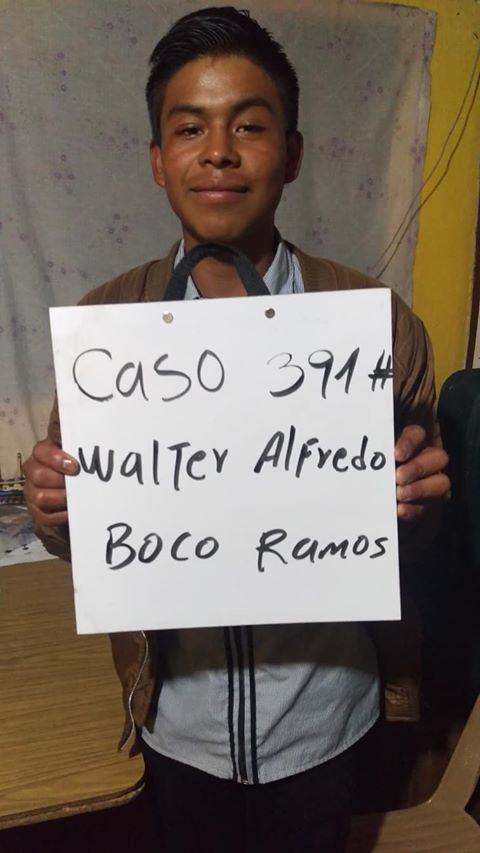 Meet Walter Alfredo!  Walter Alfredo Boco Ramos was born 5/9/2002.  His parents are Arcadio Boco Colin and his mother is Maria Santos Ramos Ruiz.  His father works as a farmer and walks 1 hour each way to his field.  Arcadio speaks both Spanish and Katchiquel, a native Mayan dialect. His mother Maria works taking care of the house. She has no formal education. Walter has 4 brothers and 4 sisters.  He attends IGPA school.  Walter helps his dad in the field on Saturdays.  In his free- time he likes to read and cook.  His future  plan is to become a chef.